《Excel在财务管理中的高级应用》开课信息课程概述了解许多能提高效率的Excel功能，如右键的快捷菜单，智能标志，数据导入、合并、转换等以控制、提醒、方便为目标，掌握友好表格的制作方法介绍工作中常用数据处理函数和财务类函数的应用，如VLOOKUP、COUNTIF、文本函数等熟练使用数据透视表进行数据统计分析，并掌握获得数据来源的多种渠道，对来源数据进行有效整理通过大量的实际案例分析，进一步加深对企业财务管理操作过程中数据处理的理解，尤其是对各业务数据间关系的理解，有效把握企业财务管理的客观规律联系实际工作掌握人事、财务、营销、投资决策等分析模型透过控件的使用，建立动态的预算表格，方便对未来经营中的各类变动因素进行模拟预测课程板块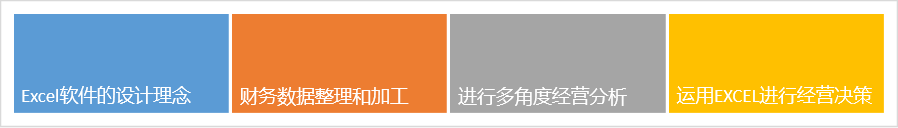 课程对象财务人员及其他需要使用Excel完善工作的职场人士。培训目标掌握和熟练使用Excel的数据处理、分析、预测等功能，提高Excel实际操作能力。领会Excel软件设计理念和操作规律，使你在使用微软办公产品时具有自我发现能力，能够举一反三，更加得心应手。跳出财务看财务，通过大量的实际管理实践的案例分析，使财务人员进一步加深对企业财务、营销管理、采购等过程中数据处理的理解。理解二维和三维管理因素影响下的管理分析思路提升Excel实际操作能力，快速提高工作效率培训特点注重Excel在管理实践中的应用，培训内容紧密结合实际案例兼顾技巧和应用思路启发，注重点面结合注重动手实践，使每个学员有充分的动手机会，学习中的问题及时解决； 讲课认真、细致，辅导实验积极、耐心。强调数字分析、重视理性分析以管理需求为基础开发课程和案例课程大纲导言目标： 使学员理解Excel软件的设计理念，掌握各项功能操作的规律性技巧，排除普遍困惑内容：右键的作用对象的概念智能标识自定义显示造成的视觉困惑 - 财务数据的规范显示与转换功能绝对引用、相对引用造成的公式困惑模块一 工其器 – 财务数据整理和加工如何制作用户友好的工作表格的方法，让你不再为收集的表格不符合你的要求而犯愁，　让表格成为不同部门间传递准确信息的好帮手数据的导入与合并技巧如何使用“查询向导”有选择地导入非 Excel 格式的外部数据数据可读性：利用分级显示按要求展示汇总或明细数据，设定数据有效性并圈释无效数据，使用条件格式突出重要数据或者自动分段显示等利用宏自动化繁琐的工作－宏命令和VBA的初步认识常用函数应用：Vlookup，countif，文本函数的应用，offset, sumif, index函数的应用模块二 发现、解读 – 如何进行多角度经营分析数据透视表工具的高级应用：分析模型构建技巧和管理分析思路，每月产品、客户盈利状况的分析，并从数据中寻求原因发现和剔出干扰正确表达财务和经营分析中的管理发现：数据主体与图表类型的匹配原理在网页，Word，Powerpoint等外部程序中共享数据和分析结果，获取一致的管理视角模块三 谋略 -如何运用EXCEL进行经营决策利用控件进行财务趋势性和敏感性分析使用模拟运算表，分析双因素变量的管理暗示 – 量本利分析的使用案例直观、动态的预算体系建模方式， 及如何进行预算的跟踪分析根据约束条件求得最佳方案的工具使用财务比例分析与财务模型应用讲师介绍许奕老师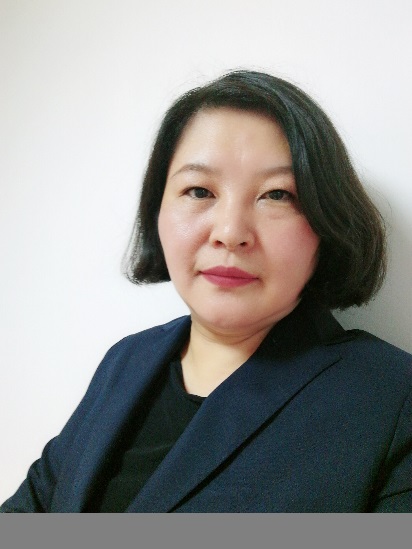 上海地平线培训网高级顾问Excel人力资源管理应用实战家Excel财务管理应用实战家Excel综合管理应用实战家微软认证的ERP系统高级顾问ERP系统与Excel互补应用,系统实施与执行的实战家【背景介绍】职场经验：十多年财务管理和企业信息管理方面工作经验，熟悉人力资源规划和绩效管理、熟悉企业财务核算、预算管理、预测分析等各种实际业务；现任职于某民营集团本部总经理助理，主要负责集团下属航空公司的内部审计、公司的内部管理体系、内部控制体系建设和内控评价体系建设等。曾担任用友多个大型ERP项目的项目经理，造就了丰富的行业经验和项目管理经验（实施范围涉及财务、人力资源、供应链、商业智能等各个领域，熟悉流通、零售连锁、机械制造、物流、传媒、房地产、建筑等多个行业的运作流程，尤其了解大型集团化企业的管理架构及其管控重点）；乙方公司项目经理；甲方公司分公司财务主管、集团财务经理、集团审计经理、集团信息副总等职务；会计师；曾主要从事IT规划、IT审计、IT项目管理等工作；2、学历及教育背景：上海大学       计算机应用专业   学士；大连理工大学   软件工程      硕士；【擅长领域】整合各个领域的信息资源，进行企业各种业务分析模型的搭建；Excel、Visio、Project的全面知识与高级技能，及其在财务管理、人力资源管理中的高级应用；其他方面：ERP项目管理；业务流程设计和规划；IT审计。报名表格课程名称：《Excel在财务管理中的高级应用》上课时间：课程费用：3980元/人上课地点：上海开课期数开课时间星期课程费用开课地点第一期2019年05月22~23日周三-周四3980元上海第二期2019年10月23~24日周三-周四3980元上海备注案例式教学，小班授课，限招35人；以报名先后顺序为准，满班后的报名学员自动转为下期；课程费用含教材、场地费、午餐、茶歇费及税金。案例式教学，小班授课，限招35人；以报名先后顺序为准，满班后的报名学员自动转为下期；课程费用含教材、场地费、午餐、茶歇费及税金。案例式教学，小班授课，限招35人；以报名先后顺序为准，满班后的报名学员自动转为下期；课程费用含教材、场地费、午餐、茶歇费及税金。案例式教学，小班授课，限招35人；以报名先后顺序为准，满班后的报名学员自动转为下期；课程费用含教材、场地费、午餐、茶歇费及税金。报名流程填写最后一页的报名回执表并发送给相关联系人；填写最后一页的报名回执表并发送给相关联系人；填写最后一页的报名回执表并发送给相关联系人；填写最后一页的报名回执表并发送给相关联系人；听课须知1、	自备电脑，安装好2010或2013版本Office（注：不是WPS）；2、	一定携带鼠标（课程节奏紧凑，触摸屏会浪费时间）。1、	自备电脑，安装好2010或2013版本Office（注：不是WPS）；2、	一定携带鼠标（课程节奏紧凑，触摸屏会浪费时间）。1、	自备电脑，安装好2010或2013版本Office（注：不是WPS）；2、	一定携带鼠标（课程节奏紧凑，触摸屏会浪费时间）。1、	自备电脑，安装好2010或2013版本Office（注：不是WPS）；2、	一定携带鼠标（课程节奏紧凑，触摸屏会浪费时间）。公司名称：公司地址：联系人：电话：性  别：传真：部门及职务：E_mail参加人姓名：部门及职务手 机：E_mail您的其他要求和相关说明：付款方式：□现场交课程券   □课前汇款   □其他预定宾馆：□需要   □不需要   住宿标准及预算要求预定票务：□需要   □不需要   车次或航班要求其他要求：听课须知：案例式教学，小班授课，限招35人；（以报名先后顺序为准，满班后的报名学员自动转为下期。）自备电脑，安装好2010或2013版本Office（注：不是WPS）；一定携带鼠标（课程节奏紧凑，触摸屏会浪费时间）。银行账号：同砺公司银行账号开户银行：农业银行上海四平路支行户       名：上海同砺企业管理咨询有限公司账       号：0337 4600 0400 1060 6银行行号：103290042095联系方式：林苗（渠道部经理）电话：021-58653259  手机：13564679986  邮箱：linmiao@tonglishare.com您的其他要求和相关说明：付款方式：□现场交课程券   □课前汇款   □其他预定宾馆：□需要   □不需要   住宿标准及预算要求预定票务：□需要   □不需要   车次或航班要求其他要求：听课须知：案例式教学，小班授课，限招35人；（以报名先后顺序为准，满班后的报名学员自动转为下期。）自备电脑，安装好2010或2013版本Office（注：不是WPS）；一定携带鼠标（课程节奏紧凑，触摸屏会浪费时间）。银行账号：同砺公司银行账号开户银行：农业银行上海四平路支行户       名：上海同砺企业管理咨询有限公司账       号：0337 4600 0400 1060 6银行行号：103290042095联系方式：林苗（渠道部经理）电话：021-58653259  手机：13564679986  邮箱：linmiao@tonglishare.com您的其他要求和相关说明：付款方式：□现场交课程券   □课前汇款   □其他预定宾馆：□需要   □不需要   住宿标准及预算要求预定票务：□需要   □不需要   车次或航班要求其他要求：听课须知：案例式教学，小班授课，限招35人；（以报名先后顺序为准，满班后的报名学员自动转为下期。）自备电脑，安装好2010或2013版本Office（注：不是WPS）；一定携带鼠标（课程节奏紧凑，触摸屏会浪费时间）。银行账号：同砺公司银行账号开户银行：农业银行上海四平路支行户       名：上海同砺企业管理咨询有限公司账       号：0337 4600 0400 1060 6银行行号：103290042095联系方式：林苗（渠道部经理）电话：021-58653259  手机：13564679986  邮箱：linmiao@tonglishare.com您的其他要求和相关说明：付款方式：□现场交课程券   □课前汇款   □其他预定宾馆：□需要   □不需要   住宿标准及预算要求预定票务：□需要   □不需要   车次或航班要求其他要求：听课须知：案例式教学，小班授课，限招35人；（以报名先后顺序为准，满班后的报名学员自动转为下期。）自备电脑，安装好2010或2013版本Office（注：不是WPS）；一定携带鼠标（课程节奏紧凑，触摸屏会浪费时间）。银行账号：同砺公司银行账号开户银行：农业银行上海四平路支行户       名：上海同砺企业管理咨询有限公司账       号：0337 4600 0400 1060 6银行行号：103290042095联系方式：林苗（渠道部经理）电话：021-58653259  手机：13564679986  邮箱：linmiao@tonglishare.com